CANINE CLUBHOUSE BOARDING ENROLMENT FORM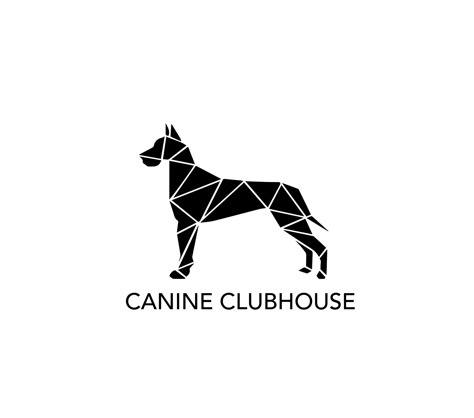 By signing this enrolment form you confirm that you have read and agree to our Terms and Conditions.Signed:Print: Date: COMPLETE UPON CHECK OUT You confirm you are the owner of the dogs you are collecting or have permission from the owners to collect their dogs. You confirm you have checked your dogs and are satisfied with their condition. Signed: Print: Date: Owners NameAddressHome Phone NumberMobile Phone NumberE-mail AddressArrival Date & TimeDeparture Date & TimeName of person collecting dogsDogs Name(s)List all dogs sharing a kennel Number of dogs sharing a kennelDo you give consent for your dogs to share a kennel and understand we will separate any dogs should we deem it necessary for the safety of the dogs (Dogs from same household only)? Breed & ColourAgeSexNeutered? Last Season?Microchip NumberUsual FoodFeeds per Day Quantity per FeedAre you happy for us to provide treats? (We feed dentastix, gravy bones, shapes, cooked chicken and fish and cheese). List any you do not wish us to feedMedical Conditions & Allergies (list all medications you wish to be administered to your dog by us)Date of last VaccinationDHP: Lepto:                               Kennel Cough: Date of last Flea & Worm Treatment Vet PracticeVet AddressVet Phone NumberDo you give consent for your dog to receive veterinary treatment following the advice of a veterinarian? (We will never euthanise without contact from you)Emergency Contact Name (Must be able to collect your dog in an emergency)Emergency Contact PhoneEmergency Contact AddressEmergency Contact E-mail AddressInsurance Provider & Policy NumberWe highly recommend you have sufficient insurance for your dog. We accept no liability for any illness or injury sustained. Do you give consent for us to allow your dog off lead in our fenced paddock?Do you give consent for your dog to be off lead with other dogs, selected by us, after an on lead meeting? Do you give consent for your dog to be walked on lead outside our premises? (If yes, must provide a well fitted collar or harness)Do you give consent for us provide enrichment for your dog. Forms of enrichment we use are: slow eating bowls, eating puzzles and toys, kongs, kennel play, playroom play, treats & chews, brushing and cuddles. List any you do not agree toAnything else you think we should be aware of (behavioural problems or special sensitivities, food issues) Are you bringing any belongings? (Bed, toys etc.) Give a brief description and colour